RISK ASSESSMENT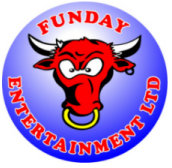 LOCATION:LOCATION:LOCATION:LOCATION:LOCATION:Various LocationsVarious LocationsVarious LocationsVarious LocationsVarious LocationsOPERATION/PROCESS:OPERATION/PROCESS:OPERATION/PROCESS:OPERATION/PROCESS:OPERATION/PROCESS:Safe Use of the Sumo SuitsSafe Use of the Sumo SuitsSafe Use of the Sumo SuitsSafe Use of the Sumo SuitsSafe Use of the Sumo SuitsSafe Use of the Sumo SuitsSafe Use of the Sumo SuitsHAZARDS IDENTIFIED:HAZARDS IDENTIFIED:HAZARDS IDENTIFIED:HAZARDS IDENTIFIED:HAZARDS IDENTIFIED:Poorly maintained sumo suits.Non provision of safety matting around sumo suits.Overhead ceilings or equipment too low for sumo suits to operate safely.People using the suits incorrectly i.e. too violent or too competitive.Spectators getting too close to a sumo suits and possible injury.Taking of alcohol or drugs before using sumo suits.Health conditions of participants.Poorly maintained sumo suits.Non provision of safety matting around sumo suits.Overhead ceilings or equipment too low for sumo suits to operate safely.People using the suits incorrectly i.e. too violent or too competitive.Spectators getting too close to a sumo suits and possible injury.Taking of alcohol or drugs before using sumo suits.Health conditions of participants.Poorly maintained sumo suits.Non provision of safety matting around sumo suits.Overhead ceilings or equipment too low for sumo suits to operate safely.People using the suits incorrectly i.e. too violent or too competitive.Spectators getting too close to a sumo suits and possible injury.Taking of alcohol or drugs before using sumo suits.Health conditions of participants.Poorly maintained sumo suits.Non provision of safety matting around sumo suits.Overhead ceilings or equipment too low for sumo suits to operate safely.People using the suits incorrectly i.e. too violent or too competitive.Spectators getting too close to a sumo suits and possible injury.Taking of alcohol or drugs before using sumo suits.Health conditions of participants.Poorly maintained sumo suits.Non provision of safety matting around sumo suits.Overhead ceilings or equipment too low for sumo suits to operate safely.People using the suits incorrectly i.e. too violent or too competitive.Spectators getting too close to a sumo suits and possible injury.Taking of alcohol or drugs before using sumo suits.Health conditions of participants.Poorly maintained sumo suits.Non provision of safety matting around sumo suits.Overhead ceilings or equipment too low for sumo suits to operate safely.People using the suits incorrectly i.e. too violent or too competitive.Spectators getting too close to a sumo suits and possible injury.Taking of alcohol or drugs before using sumo suits.Health conditions of participants.Poorly maintained sumo suits.Non provision of safety matting around sumo suits.Overhead ceilings or equipment too low for sumo suits to operate safely.People using the suits incorrectly i.e. too violent or too competitive.Spectators getting too close to a sumo suits and possible injury.Taking of alcohol or drugs before using sumo suits.Health conditions of participants.SECONDARY HAZARDS:SECONDARY HAZARDS:SECONDARY HAZARDS:SECONDARY HAZARDS:SECONDARY HAZARDS:Weather conditions, other people, Weather conditions, other people, Weather conditions, other people, Weather conditions, other people, Weather conditions, other people, Weather conditions, other people, Weather conditions, other people, EXPOSED PERSONS:EXPOSED PERSONS:EXPOSED PERSONS:EXPOSED PERSONS:EXPOSED PERSONS:Members of the public/ Customers using the Sumo Suits.Members of the public/ Customers using the Sumo Suits.Members of the public/ Customers using the Sumo Suits.Members of the public/ Customers using the Sumo Suits.Members of the public/ Customers using the Sumo Suits.Members of the public/ Customers using the Sumo Suits.Members of the public/ Customers using the Sumo Suits.FREQUENCY OF EXPOSURE:FREQUENCY OF EXPOSURE:FREQUENCY OF EXPOSURE:FREQUENCY OF EXPOSURE:FREQUENCY OF EXPOSURE:As per Event Date/sAs per Event Date/sDURATION OF EXPOSURE: As per Event hoursDURATION OF EXPOSURE: As per Event hoursDURATION OF EXPOSURE: As per Event hoursDURATION OF EXPOSURE: As per Event hoursDURATION OF EXPOSURE: As per Event hoursRISK = LIKELIHOOD X SEVERITYRISK = LIKELIHOOD X SEVERITYRISK = LIKELIHOOD X SEVERITYRISK = LIKELIHOOD X SEVERITYRISK = LIKELIHOOD X SEVERITYRISK = LIKELIHOOD X SEVERITYRISK = LIKELIHOOD X SEVERITYRISK = LIKELIHOOD X SEVERITYRISK = LIKELIHOOD X SEVERITYRISK = LIKELIHOOD X SEVERITYRISK = LIKELIHOOD X SEVERITYRISK = LIKELIHOOD X SEVERITYLIKELIHOOD0 = Zero to very low1 = Very unlikely2 = Unlikely3 = Likely4 = Very likely5 = Almost certain3 = Likely4 = Very likely5 = Almost certain3 = Likely4 = Very likely5 = Almost certain3 = Likely4 = Very likely5 = Almost certain3 = Likely4 = Very likely5 = Almost certainSEVERITY0 = No injury or illness1 = First aid injury or illness2 = Minor injury or illnessSEVERITY0 = No injury or illness1 = First aid injury or illness2 = Minor injury or illnessSEVERITY0 = No injury or illness1 = First aid injury or illness2 = Minor injury or illness3 = “ 3 day “ injury or illness4 = Major injury or illness 5 = Fatality, disablement injury, etc3 = “ 3 day “ injury or illness4 = Major injury or illness 5 = Fatality, disablement injury, etc3 = “ 3 day “ injury or illness4 = Major injury or illness 5 = Fatality, disablement injury, etcRisk Values:           		LOW = 1 to 8       MEDIUM = 9 to 16       HIGH = 17 to 25Risk Values:           		LOW = 1 to 8       MEDIUM = 9 to 16       HIGH = 17 to 25Risk Values:           		LOW = 1 to 8       MEDIUM = 9 to 16       HIGH = 17 to 25Risk Values:           		LOW = 1 to 8       MEDIUM = 9 to 16       HIGH = 17 to 25Risk Values:           		LOW = 1 to 8       MEDIUM = 9 to 16       HIGH = 17 to 25Risk Values:           		LOW = 1 to 8       MEDIUM = 9 to 16       HIGH = 17 to 25Risk Values:           		LOW = 1 to 8       MEDIUM = 9 to 16       HIGH = 17 to 25Risk Values:           		LOW = 1 to 8       MEDIUM = 9 to 16       HIGH = 17 to 25Risk Values:           		LOW = 1 to 8       MEDIUM = 9 to 16       HIGH = 17 to 25Risk Values:           		LOW = 1 to 8       MEDIUM = 9 to 16       HIGH = 17 to 25Risk Values:           		LOW = 1 to 8       MEDIUM = 9 to 16       HIGH = 17 to 25Risk Values:           		LOW = 1 to 8       MEDIUM = 9 to 16       HIGH = 17 to 25Activity Risk Rating: 		Likelihood 3   X   Severity 3   = Total 9Activity Risk Rating: 		Likelihood 3   X   Severity 3   = Total 9Activity Risk Rating: 		Likelihood 3   X   Severity 3   = Total 9Activity Risk Rating: 		Likelihood 3   X   Severity 3   = Total 9Activity Risk Rating: 		Likelihood 3   X   Severity 3   = Total 9Activity Risk Rating: 		Likelihood 3   X   Severity 3   = Total 9Activity Risk Rating: 		Likelihood 3   X   Severity 3   = Total 9Activity Risk Rating: 		Likelihood 3   X   Severity 3   = Total 9Activity Risk Rating: 		Likelihood 3   X   Severity 3   = Total 9Activity Risk Rating: 		Likelihood 3   X   Severity 3   = Total 9Activity Risk Rating: 		Likelihood 3   X   Severity 3   = Total 9Activity Risk Rating: 		Likelihood 3   X   Severity 3   = Total 9Activity Risk Value:  		LOW                             MEDIUM                               HIGH Activity Risk Value:  		LOW                             MEDIUM                               HIGH Activity Risk Value:  		LOW                             MEDIUM                               HIGH Activity Risk Value:  		LOW                             MEDIUM                               HIGH Activity Risk Value:  		LOW                             MEDIUM                               HIGH Activity Risk Value:  		LOW                             MEDIUM                               HIGH Activity Risk Value:  		LOW                             MEDIUM                               HIGH Activity Risk Value:  		LOW                             MEDIUM                               HIGH Activity Risk Value:  		LOW                             MEDIUM                               HIGH Activity Risk Value:  		LOW                             MEDIUM                               HIGH Activity Risk Value:  		LOW                             MEDIUM                               HIGH Activity Risk Value:  		LOW                             MEDIUM                               HIGH CONTROL MEASURES Steps to be taken to avoid an accident or incident leading to an injury:CONTROL MEASURES Steps to be taken to avoid an accident or incident leading to an injury:CONTROL MEASURES Steps to be taken to avoid an accident or incident leading to an injury:CONTROL MEASURES Steps to be taken to avoid an accident or incident leading to an injury:Provision of safety matting around suits to protect participants who fall over.Customers must be instructed to: -Remove any ear or body piercing, shoes, glasses or hard/sharp objects.Adhere to all instructions given. Wear protective head guard (Supplied).Fighting to take place on the mat only.Replace head guard if removed during fight.Spectators must stand at least five feet away from edge of the mat.Any person who looks physically impaired should not take part in using the equipment. Any person using this equipment must be in good health. Suits should not be used by anyone who suffers from a heart or back problem, epilepsy or pregnant.The suits must be inspected after installation on site to ensure there is no risk of injury.Allow adequate space for safe use.The fighting will be stopped if it seems too dangerous.Provision of safety matting around suits to protect participants who fall over.Customers must be instructed to: -Remove any ear or body piercing, shoes, glasses or hard/sharp objects.Adhere to all instructions given. Wear protective head guard (Supplied).Fighting to take place on the mat only.Replace head guard if removed during fight.Spectators must stand at least five feet away from edge of the mat.Any person who looks physically impaired should not take part in using the equipment. Any person using this equipment must be in good health. Suits should not be used by anyone who suffers from a heart or back problem, epilepsy or pregnant.The suits must be inspected after installation on site to ensure there is no risk of injury.Allow adequate space for safe use.The fighting will be stopped if it seems too dangerous.Provision of safety matting around suits to protect participants who fall over.Customers must be instructed to: -Remove any ear or body piercing, shoes, glasses or hard/sharp objects.Adhere to all instructions given. Wear protective head guard (Supplied).Fighting to take place on the mat only.Replace head guard if removed during fight.Spectators must stand at least five feet away from edge of the mat.Any person who looks physically impaired should not take part in using the equipment. Any person using this equipment must be in good health. Suits should not be used by anyone who suffers from a heart or back problem, epilepsy or pregnant.The suits must be inspected after installation on site to ensure there is no risk of injury.Allow adequate space for safe use.The fighting will be stopped if it seems too dangerous.Provision of safety matting around suits to protect participants who fall over.Customers must be instructed to: -Remove any ear or body piercing, shoes, glasses or hard/sharp objects.Adhere to all instructions given. Wear protective head guard (Supplied).Fighting to take place on the mat only.Replace head guard if removed during fight.Spectators must stand at least five feet away from edge of the mat.Any person who looks physically impaired should not take part in using the equipment. Any person using this equipment must be in good health. Suits should not be used by anyone who suffers from a heart or back problem, epilepsy or pregnant.The suits must be inspected after installation on site to ensure there is no risk of injury.Allow adequate space for safe use.The fighting will be stopped if it seems too dangerous.Provision of safety matting around suits to protect participants who fall over.Customers must be instructed to: -Remove any ear or body piercing, shoes, glasses or hard/sharp objects.Adhere to all instructions given. Wear protective head guard (Supplied).Fighting to take place on the mat only.Replace head guard if removed during fight.Spectators must stand at least five feet away from edge of the mat.Any person who looks physically impaired should not take part in using the equipment. Any person using this equipment must be in good health. Suits should not be used by anyone who suffers from a heart or back problem, epilepsy or pregnant.The suits must be inspected after installation on site to ensure there is no risk of injury.Allow adequate space for safe use.The fighting will be stopped if it seems too dangerous.Provision of safety matting around suits to protect participants who fall over.Customers must be instructed to: -Remove any ear or body piercing, shoes, glasses or hard/sharp objects.Adhere to all instructions given. Wear protective head guard (Supplied).Fighting to take place on the mat only.Replace head guard if removed during fight.Spectators must stand at least five feet away from edge of the mat.Any person who looks physically impaired should not take part in using the equipment. Any person using this equipment must be in good health. Suits should not be used by anyone who suffers from a heart or back problem, epilepsy or pregnant.The suits must be inspected after installation on site to ensure there is no risk of injury.Allow adequate space for safe use.The fighting will be stopped if it seems too dangerous.Provision of safety matting around suits to protect participants who fall over.Customers must be instructed to: -Remove any ear or body piercing, shoes, glasses or hard/sharp objects.Adhere to all instructions given. Wear protective head guard (Supplied).Fighting to take place on the mat only.Replace head guard if removed during fight.Spectators must stand at least five feet away from edge of the mat.Any person who looks physically impaired should not take part in using the equipment. Any person using this equipment must be in good health. Suits should not be used by anyone who suffers from a heart or back problem, epilepsy or pregnant.The suits must be inspected after installation on site to ensure there is no risk of injury.Allow adequate space for safe use.The fighting will be stopped if it seems too dangerous.Provision of safety matting around suits to protect participants who fall over.Customers must be instructed to: -Remove any ear or body piercing, shoes, glasses or hard/sharp objects.Adhere to all instructions given. Wear protective head guard (Supplied).Fighting to take place on the mat only.Replace head guard if removed during fight.Spectators must stand at least five feet away from edge of the mat.Any person who looks physically impaired should not take part in using the equipment. Any person using this equipment must be in good health. Suits should not be used by anyone who suffers from a heart or back problem, epilepsy or pregnant.The suits must be inspected after installation on site to ensure there is no risk of injury.Allow adequate space for safe use.The fighting will be stopped if it seems too dangerous.Residual Risk Rating: Likelihood 2    X     Severity 2  = Total 4Residual Risk Rating: Likelihood 2    X     Severity 2  = Total 4Residual Risk Rating: Likelihood 2    X     Severity 2  = Total 4Residual Risk Rating: Likelihood 2    X     Severity 2  = Total 4Residual Risk Rating: Likelihood 2    X     Severity 2  = Total 4Residual Risk Rating: Likelihood 2    X     Severity 2  = Total 4Residual Risk Rating: Likelihood 2    X     Severity 2  = Total 4Residual Risk Rating: Likelihood 2    X     Severity 2  = Total 4Residual Risk Rating: Likelihood 2    X     Severity 2  = Total 4Residual Risk Rating: Likelihood 2    X     Severity 2  = Total 4Residual Risk Rating: Likelihood 2    X     Severity 2  = Total 4Residual Risk Rating: Likelihood 2    X     Severity 2  = Total 4MONITORING RESULTS:MONITORING RESULTS:Event Manager / Director to ensure the above is adhered to for the risk to be acceptableEvent Manager / Director to ensure the above is adhered to for the risk to be acceptableEvent Manager / Director to ensure the above is adhered to for the risk to be acceptableEvent Manager / Director to ensure the above is adhered to for the risk to be acceptableEvent Manager / Director to ensure the above is adhered to for the risk to be acceptableEvent Manager / Director to ensure the above is adhered to for the risk to be acceptableEvent Manager / Director to ensure the above is adhered to for the risk to be acceptableEvent Manager / Director to ensure the above is adhered to for the risk to be acceptableEvent Manager / Director to ensure the above is adhered to for the risk to be acceptableEvent Manager / Director to ensure the above is adhered to for the risk to be acceptableREVIEW DATE:REVIEW DATE:At regular intervals, not to exceed 12 months or when circumstances change.At regular intervals, not to exceed 12 months or when circumstances change.At regular intervals, not to exceed 12 months or when circumstances change.At regular intervals, not to exceed 12 months or when circumstances change.At regular intervals, not to exceed 12 months or when circumstances change.At regular intervals, not to exceed 12 months or when circumstances change.At regular intervals, not to exceed 12 months or when circumstances change.At regular intervals, not to exceed 12 months or when circumstances change.At regular intervals, not to exceed 12 months or when circumstances change.At regular intervals, not to exceed 12 months or when circumstances change.RESIDUAL RISK RATING:  LOWRESIDUAL RISK RATING:  LOWRESIDUAL RISK RATING:  LOWRESIDUAL RISK RATING:  LOWRESIDUAL RISK RATING:  LOWRESIDUAL RISK RATING:  LOWRESIDUAL RISK RATING:  LOWRESIDUAL RISK RATING:  LOWRESIDUAL RISK RATING:  LOWRESIDUAL RISK RATING:  LOWRESIDUAL RISK RATING:  LOWRESIDUAL RISK RATING:  LOWASSESSOR:ASSESSOR:ASSESSOR:Andre RaysonAndre RaysonAndre RaysonAndre RaysonPOSITION:Senior Health & Safety AdvisorSenior Health & Safety AdvisorSenior Health & Safety AdvisorSenior Health & Safety Advisor